RICHMOND RECREATION	KID FRIENDLY HANDS & FOOTPRINTS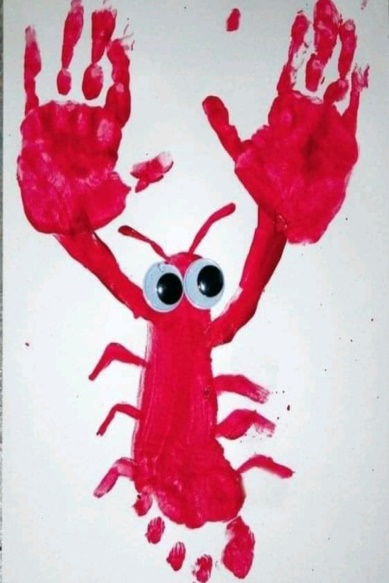 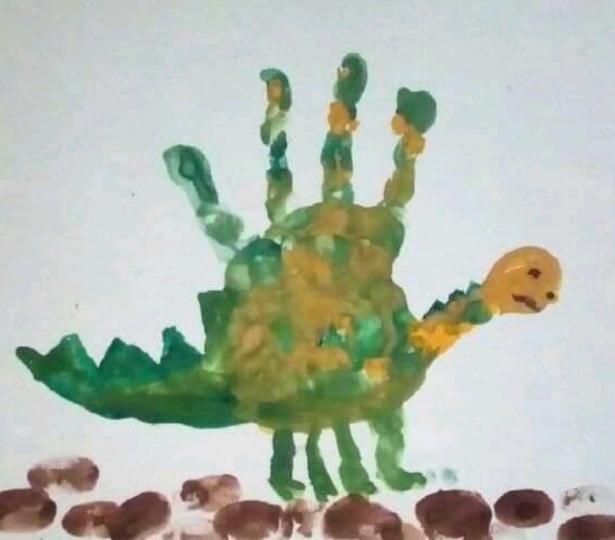 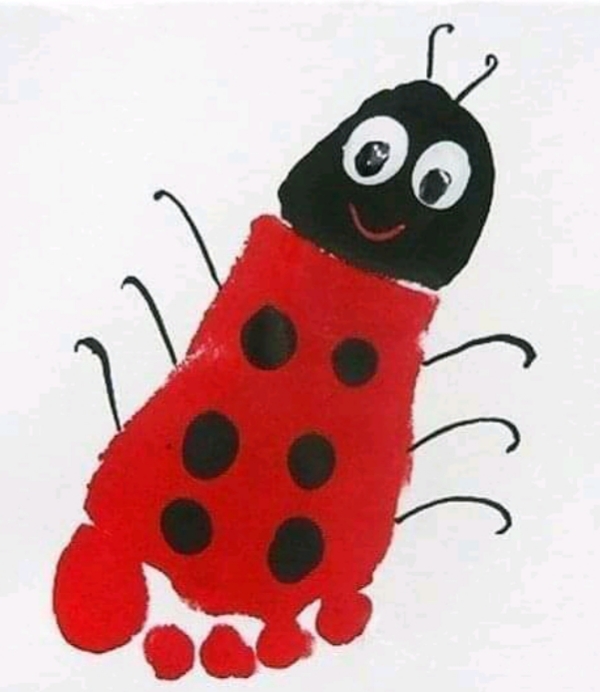 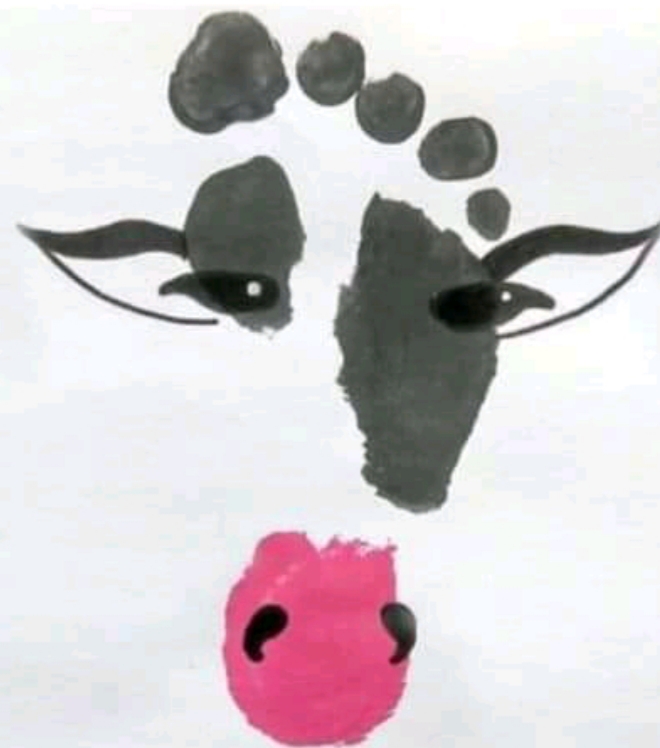 